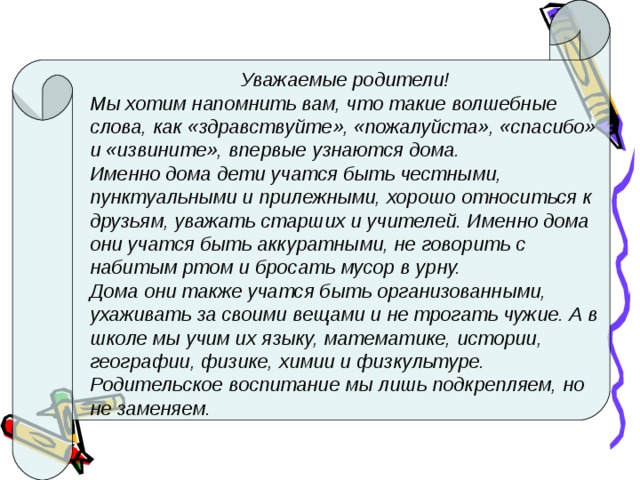 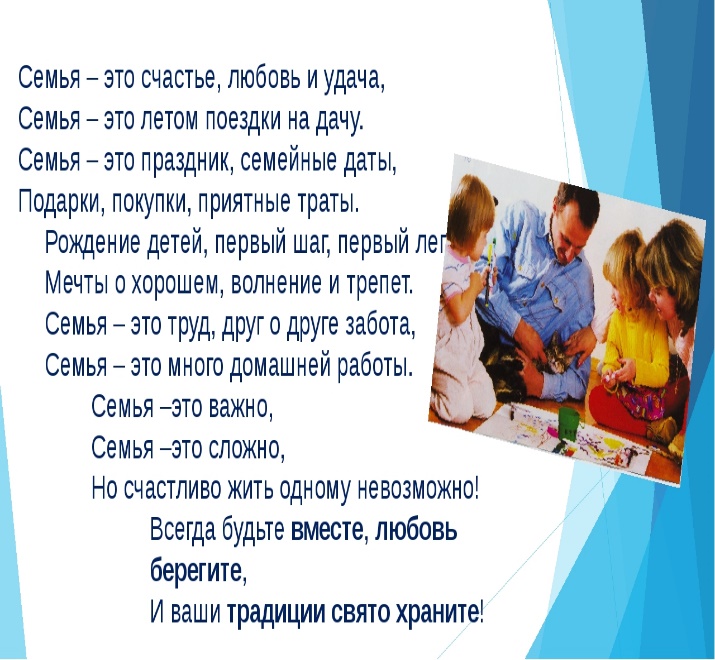 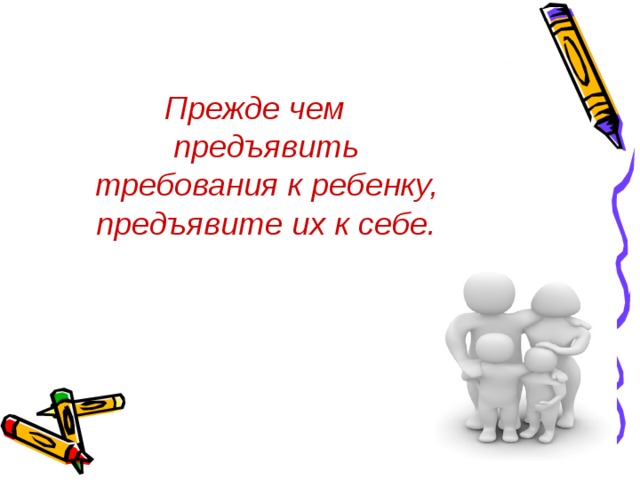 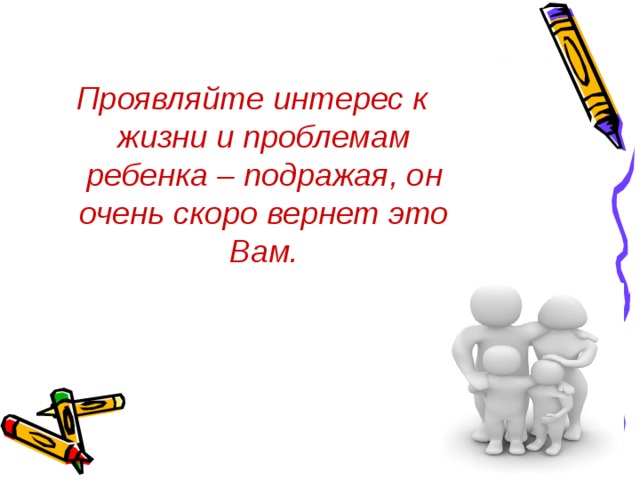 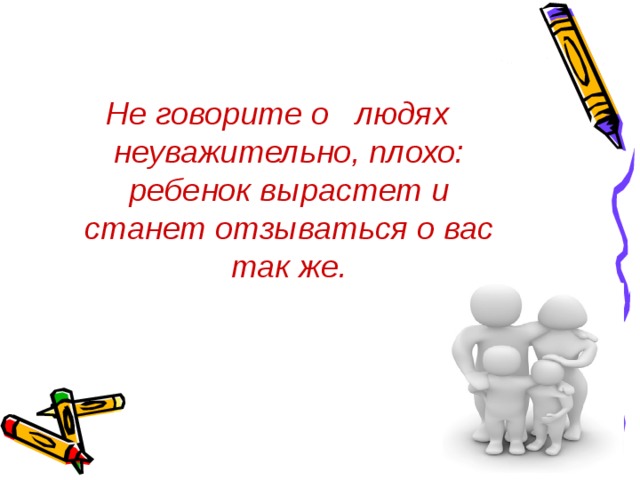 Последствия нездорового воспитания:Если ребенка постоянно критикуют, он будет чувствовать себя неполноценным. Если ребенок живет во вражде, он учится быть агрессивным. Если ребенка высмеивают, он становится замкнутым. Если ребенка во всем упрекают, он живет с постоянным чувством вины. Если на ребенка давят, он учится скрытности и лжи. Если ребенка во всем контролируют, он растёт безответственным. Если ребенку во всем потакают, он становится равнодушным и мстительным.Последствия здорового воспитания: Если ребенок живет в атмосфере терпимости он учится принимать других людей. Если ребенка подбадривают, он верит в себя. Если ребенок живет в атмосфере честности, он учится быть откровенным. Если ребенка поддерживают, он ценит себя. Если ребенка уважают, он учится строить границы своей личности.Если ребенок живет в понимании и дружелюбии, он учится любить других людей. Если ребенок чувствует свою ценность, он учится любить себя.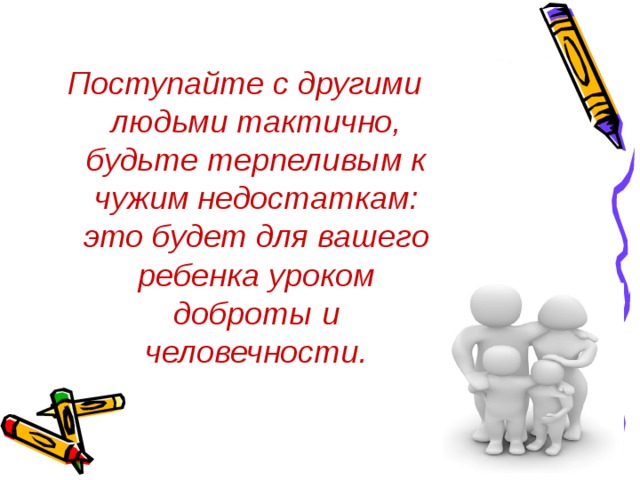 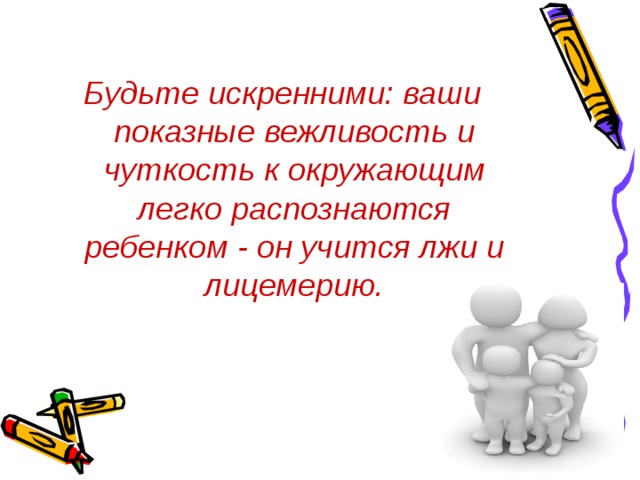 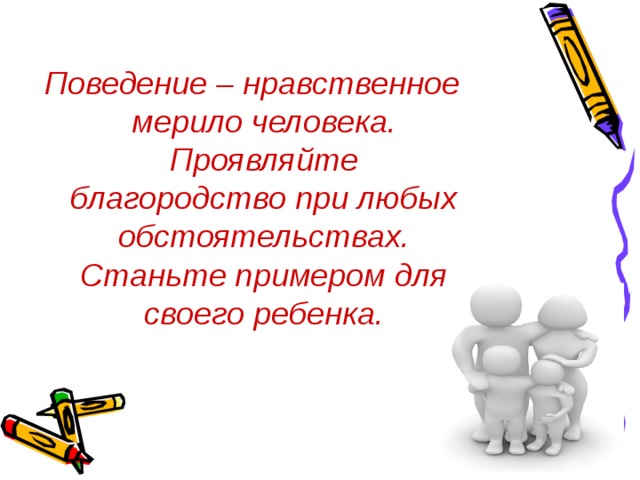 Подготовила учитель начальных классовГерасименко Лилия АнатольевнаРодителям на заметку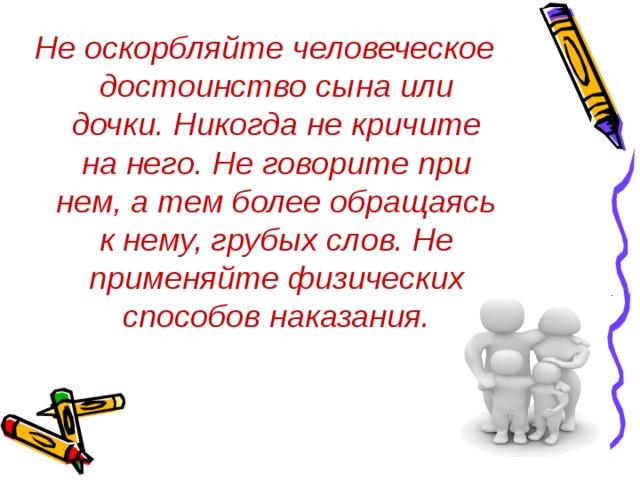 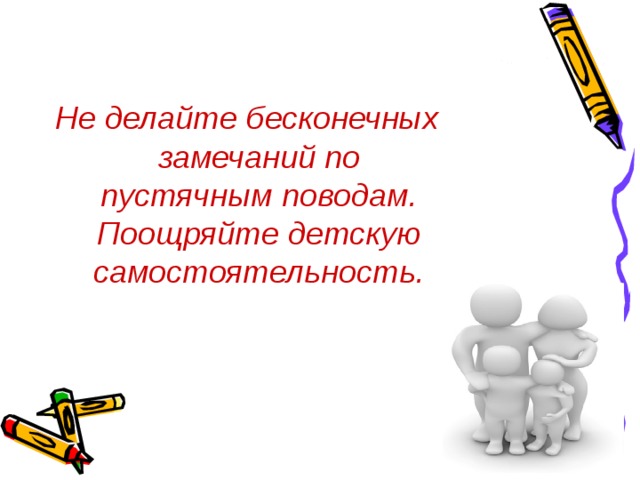 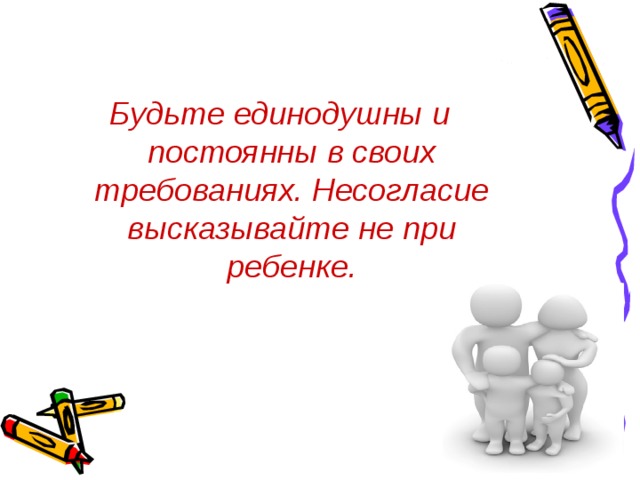 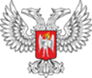 ДОНЕЦКАЯ НАРОДНАЯ РЕСПУБЛИКАУПРАВЛЕНИЕ ОБРАЗОВАНИЯ АДМИНИСТРАЦИИ ГОРОДА ДОНЕЦКАМУНИЦИПАЛЬНОЕ БЮДЖЕТНОЕ ОБЩЕОБРАЗОВАТЕЛЬНОЕ УЧРЕЖДЕНИЕ               «ШКОЛА № 80  ГОРОДА ДОНЕЦКААзбукавоспитанияСоветы ответственным родителям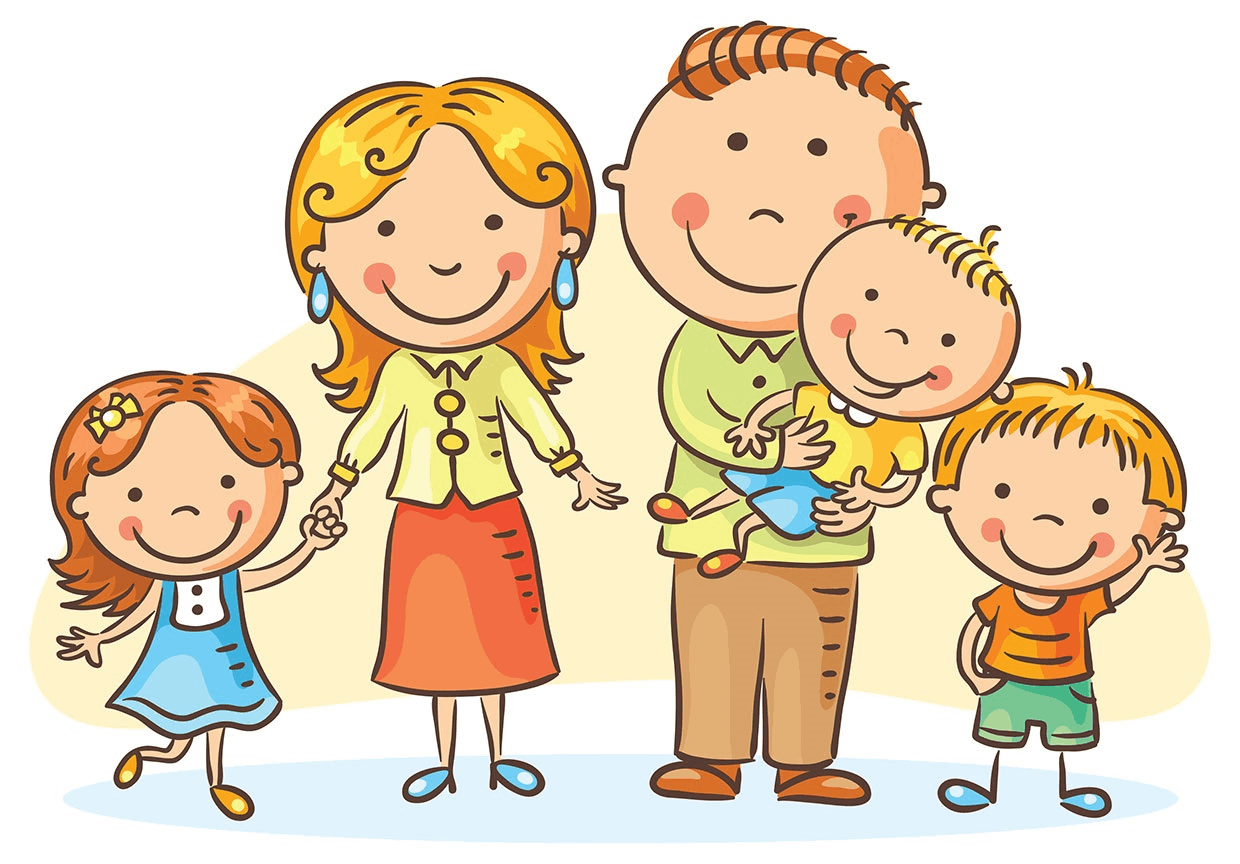 г.Донецк, 2024г.